OSNOVNA ŠKOLA POSAVSKI BREGIPOSAVSKI BREGI, SAVSKA 70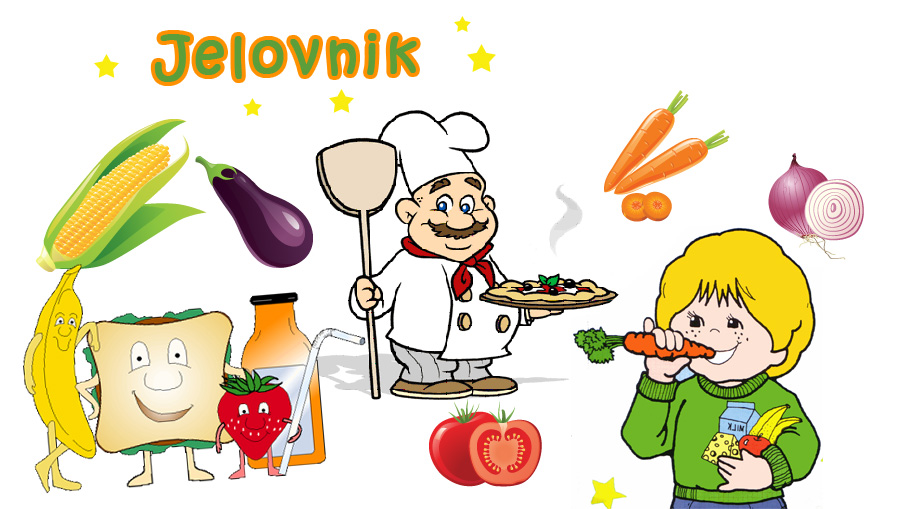 Šk.god.  2023/2024.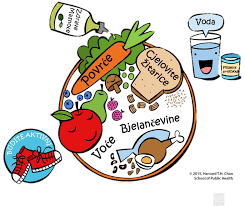 TRAVANJ, 2024.U slučaju nemogućnosti nabave robe ili druge nepredvidive situacije, škola zadržava pravo izmjene jelovnika.Ravnateljica:Renata Koić, prof., v.r. Rbr        Dan DatumVrsta jela1Ponedjeljak8.4.Sendvič pecivo sa šunkom i sirom, voćni čaj s limunom, jabuka2Utorak9.4.Varivo kelj s mljevenim mesom, kruh3Srijeda10.4.Pureća pljeskavica, zelena salata, kruh4Četvrtak11.4.Tijesto s vrhnjem5Petak12.4.Burek sa sirom, fortia natur6Ponedjeljak15.4.Hrenovka u tijestu, čokoladno mlijeko, voće7Utorak16.4.Grah s kobasicom i suhim mesom, kruh8Srijeda17.4.IZBORI9Četvrtak18.4.Špagete bolonjez, cikla10Petak19.4.Pekarska pizza, sok, banana11Ponedjeljak22.4.Pašteta na kruhu, voćni čaj s limunom i medom, žitna pločica12Utorak23.4.Rižoto s kozicama i lignjama, zelje salata s kukuruzom, kruh13Srijeda24.4.Varivo poriluk s junetinom, kruh14Četvrtak25.4.Pileći dinosauri, kečap, kruh15Petak26.4.Krafna čokolada, puding čokolada16Ponedjeljak29.4.Sirni namaz, kukuruzno pecivo, integralni keks17Utorak30.4.Piletina s povrćem u umaku, šarena tjestenina, zel.salata, kruh